Determine the WACC of US AirwaysDetermine the WACC for US Airways Airline.Estimate the cost of equity using either the CAPM or dividend-growth model:Kj=rf+beta(rm-rf) CAPMKe=D1/Po+g   Dividend Growth ModelEstimate the cost of preferred stock using the most recent dividend and price information for the firm’s preferred stockEstimate the firm’s cost of debt using current bond yield and prices information from www.yahoo!finance.comUse the capital structure you determine from firm’s most recent balance sheetI do not understand how to show that answer to these question. Can anyone help me with this problem please?Here is the financial data from yahoo.com. . BALANCE SHEET FOR US AIRWAYSPERIOD ENDINGBALANCE SHEET FOR US AIRWAYSPERIOD ENDINGBALANCE SHEET FOR US AIRWAYSPERIOD ENDINGBALANCE SHEET FOR US AIRWAYSPERIOD ENDINGBALANCE SHEET FOR US AIRWAYSPERIOD ENDING31-Dec-0831-Dec-0731-Dec-0431-Dec-04                                    Assets                                    Assets                                    Assets                                    Assets                                    Assets                                    Assets                                    Assets                                    Assets                                    Assets                                   Current Assets                                   Current Assets                                   Current Assets                                   Current Assets                                   Current Assets                                   Current Assets                                   Current Assets                                   Current Assets                                   Current AssetsCash And Cash EquivalentsCash And Cash EquivalentsCash And Cash Equivalents1,220,000  1,950,000  837,000  837,000  Short Term InvestmentsShort Term InvestmentsShort Term Investments20,000  226,000  -  -  Net ReceivablesNet ReceivablesNet Receivables293,000  374,000  252,000  252,000  InventoryInventoryInventory201,000  249,000  177,000  177,000  Other Current AssetsOther Current AssetsOther Current Assets684,000  548,000  147,000  147,000  Total Current AssetsTotal Current AssetsTotal Current AssetsTotal Current AssetsTotal Current Assets2,418,000  3,347,000  1,413,000  1,413,000  Long Term InvestmentsLong Term InvestmentsLong Term InvestmentsLong Term InvestmentsLong Term Investments198,000  365,000  -  -  Property Plant and EquipmentProperty Plant and EquipmentProperty Plant and EquipmentProperty Plant and EquipmentProperty Plant and Equipment3,286,000  2,488,000  3,370,000  3,370,000  GoodwillGoodwillGoodwillGoodwillGoodwill-  622,000  2,490,000  2,490,000  Intangible AssetsIntangible AssetsIntangible AssetsIntangible AssetsIntangible Assets628,000  642,000  532,000  532,000  Accumulated AmortizationAccumulated AmortizationAccumulated AmortizationAccumulated AmortizationAccumulated Amortization-  -  -  -  Other AssetsOther AssetsOther AssetsOther AssetsOther Assets638,000  528,000  617,000  617,000  Deferred Long Term Asset ChargesDeferred Long Term Asset ChargesDeferred Long Term Asset ChargesDeferred Long Term Asset ChargesDeferred Long Term Asset Charges46,000  48,000  -  -  Total AssetsTotal AssetsTotal AssetsTotal AssetsTotal Assets7,214,000  8,040,000  8,422,000  8,422,000  LiabilitiesLiabilitiesLiabilitiesLiabilitiesLiabilitiesLiabilitiesLiabilitiesLiabilitiesLiabilitiesCurrent LiabilitiesCurrent LiabilitiesCurrent LiabilitiesCurrent LiabilitiesCurrent LiabilitiesCurrent LiabilitiesCurrent LiabilitiesCurrent LiabilitiesCurrent LiabilitiesAccounts PayableAccounts PayableAccounts Payable2,682,000  2,434,000  1,662,000  1,662,000  Short/Current Long Term DebtShort/Current Long Term DebtShort/Current Long Term Debt362,000  117,000  721,000  721,000  Other Current LiabilitiesOther Current LiabilitiesOther Current Liabilities-  -  -  -  Total Current LiabilitiesTotal Current LiabilitiesTotal Current LiabilitiesTotal Current LiabilitiesTotal Current Liabilities3,044,000  2,551,000  2,383,000  2,383,000  Long Term DebtLong Term DebtLong Term DebtLong Term DebtLong Term Debt3,634,000  3,031,000  2,637,000  2,637,000  Other LiabilitiesOther LiabilitiesOther LiabilitiesOther LiabilitiesOther Liabilities718,000  851,000  3,792,000  3,792,000  Deferred Long Term Liability ChargesDeferred Long Term Liability ChargesDeferred Long Term Liability ChargesDeferred Long Term Liability ChargesDeferred Long Term Liability Charges323,000  168,000  44,000  44,000  Minority InterestMinority InterestMinority InterestMinority InterestMinority Interest-  -  -  -  Negative GoodwillNegative GoodwillNegative GoodwillNegative GoodwillNegative Goodwill-  -  -  -  Total LiabilitiesTotal LiabilitiesTotal LiabilitiesTotal LiabilitiesTotal Liabilities7,719,000  6,601,000  8,856,000  8,856,000  Stockholders' Equity Stockholders' Equity Stockholders' Equity Stockholders' Equity Stockholders' Equity Stockholders' Equity Stockholders' Equity Stockholders' Equity Stockholders' Equity Misc Stocks Options WarrantsMisc Stocks Options WarrantsMisc Stocks Options WarrantsMisc Stocks Options WarrantsMisc Stocks Options Warrants-  -  -  -  Redeemable Preferred StockRedeemable Preferred StockRedeemable Preferred StockRedeemable Preferred StockRedeemable Preferred Stock-  -  -  -  Preferred StockPreferred StockPreferred StockPreferred StockPreferred Stock-  -  -  -  Common StockCommon StockCommon StockCommon StockCommon Stock1,000  1,000  56,000  56,000  Retained EarningsRetained EarningsRetained EarningsRetained EarningsRetained Earnings(2,307,000)(95,000)(785,000)(785,000)Treasury StockTreasury StockTreasury StockTreasury StockTreasury Stock(13,000)(13,000)(3,000)(3,000)Capital SurplusCapital SurplusCapital SurplusCapital SurplusCapital Surplus1,749,000  1,536,000  410,000  410,000  Other Stockholder EquityOther Stockholder EquityOther Stockholder EquityOther Stockholder EquityOther Stockholder Equity65,000  10,000  (112,000)(112,000)Total Stockholder EquityTotal Stockholder EquityTotal Stockholder EquityTotal Stockholder EquityTotal Stockholder Equity(505,000)1,439,000  (434,000)(434,000)Net Tangible AssetsNet Tangible AssetsNet Tangible AssetsNet Tangible AssetsNet Tangible Assets($1,133,000)$175,000  ($3,456,000)($3,456,000)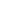 